Lizard Island Doctoral Fellowships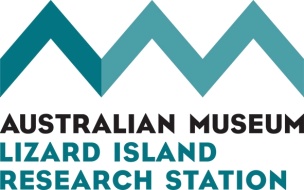 2022 FULL APPLICATION FORMApplications will only be accepted from people who have been invited to submit following the preliminary application process.APPLICANT DETAILS PHD PROGRAM DETAILS PROJECT TITLE Must be same as in preliminary applicationPROJECT OBJECTIVES In 200 words or less (excluding the reference list):Set the scientific context for your projectState the aims of your projectRESEARCH PLAN & METHODOLOGY In 2000 words or less (excluding the reference list), outline your research plan including:the tasks to be done at Lizard Island and elsewhere, showing the proposed timingsufficient information on methodology to allow us to assess the project’s feasibilityany field work for the project that has already been conducted any innovative features of the project  an explanation of the significance of the projectREFERENCES CITEDFIELD AND RESEARCH EXPERIENCE In 100 words or less, show us that you are capable of conducting the proposed researchFINANCIAL DETAILS1. You may apply for one, two or three years’ funding, whichever is consistent with the remaining duration of your PhD candidature. Indicate the years for which you are seeking funding: 2. Indicate how much usage of LIRS you would need during each year of the fellowship period. Estimate the number of trips, the duration of trips and the number of people (including yourself) and use this to calculate the number of person nights required in each fellowship year. 3. Budget for Year 1 only, Lizard Island componentUse indicative rates provided at http://www.australianmuseum.net.au/Doctoral-Fellowships/ Ensure the costs shown below accurately reflect the trips planned in the table aboveInsert columns if more than two trips are planned during the year4. Budget for Years 2 & 3, Lizard Island component Use indicative rates provided at http://www.australianmuseum.net.au/Doctoral-Fellowships/ Rows are as in budget for Year 1 above but there is no need to itemise bench fees for each person5. Justification of Lizard Island component of the budget (500 words maximum)Briefly explain why you need the proposed number of trips, duration of trips, and number of people.  For travel costs, show mode of transport and city of origin for applicant and assistants.If the freight estimate includes anything other than barge freight from Cairns to Lizard Island, outline the additional costs.Provide details of any research consumables and other expenses listed in the budget. 6. Cost of project EXCLUDING Lizard Island components Briefly outline other costs for the entire duration of the project, excluding the Lizard Island component. State how these expenses will be met and whether or not the necessary funding is already secure. Address selection criterion 11. (200 words maximum)Send the completed application in MS Word format to lizard@australian.museum.Applications that exceed maximum word limits or are not in the correct format will not be considered.Closing date is 22 October 2021Name of applicantEmailPhoneUniversityUniversity school or departmentMonth & year of enrolment in PhD programExpected month & year of completion of PhDSupervisor(s)Primary supervisor’s email Years for which funding is soughtEnter YES or NO Year 1: April 2022 to March 2023Year 2: April 2023 to March 2024Year 3: April 2024 to March 2025YearDetailsPerson nightsExample 1 trip of 21 days with 3 people and 1 trip of 14 days with 3 people105Year 1  Year 2Year 3Year 1: Apr 2022 to Mar 2023Trip 1Trip 2TotalBench fees for applicantBench fees for assistant 1Bench fees for assistant 2Bench fee subtotalSubtract 10% of subtotal if visit is 28 consecutive days or more** Subtotal Bench feesTravel for applicantTravel for assistant 1Travel for assistant 2 ** Subtotal TravelFreight estimate** Subtotal Freight    Consumables (itemise)** Subtotal ConsumablesOther (itemise)** Subtotal OtherTOTAL per tripGRAND TOTAL (sum of all trips from April 2020 to March 2021)GRAND TOTAL (sum of all trips from April 2020 to March 2021)GRAND TOTAL (sum of all trips from April 2020 to March 2021)Year 2 totalYear 3 totalBench feesTravelFreight ConsumablesOtherTOTAL